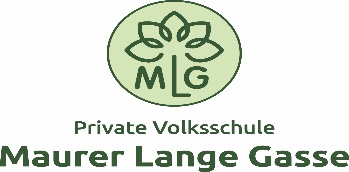 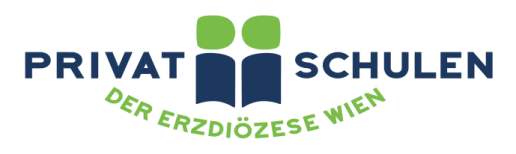 Voranmeldungfür das Schuljahr	 	   2022/23   2023/24    		   2024/25Name des Kindes: _____________________________________________Geburtsdatum: ___________________Wohnadresse: ________________________________________________Geburtsland: _____________________Geburtsort: ______________________Geschlecht: __________________________________________Staatsbürgerschaft: ____________________________________Religion: ________________________Muttersprache: ________________________________________Sozialversicherungsnummer des Kindes: ____________Name des Vaters: _________________________________Beruf des Vaters: _________________________________Wohnadresse des Vaters: ________________________________________Name der Mutter: _________________________________Beruf der Mutter: _________________________________Wohnadresse der Mutter: ________________________________________  Telefonnummer: ______________________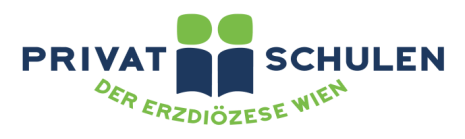 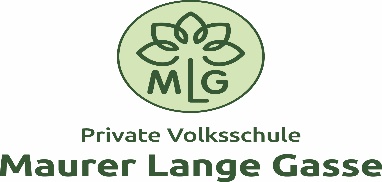 Geschwister (Vorname und Geburtsjahr): __________________________________________________________________________________________________________________________Besucht derzeit einen Kindergarten:          ja                 nein   Wenn ja:Wo? ______________________________________Seit wie vielen Jahren? ______________Halbinternat erwünscht?                     14:00 Uhr                                                        17:30 UhrDatum: ________                                     Unterschrift: _______________